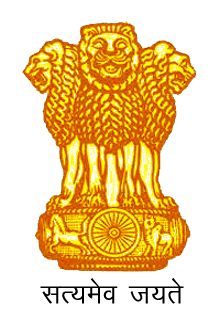 अखिल भारतीय आयुर्विज्ञान संस्थान- मंगलगिरिALL INDIA INSTITUTE OF MEDICAL SCIENCES – MANGALAGIRIस्वास्थ्य और परिवार कल्याण मंत्रालय के तहत राष्ट्रीय महत्व का संस्थान(AN INSTITUTE OF NATIONAL IMPORTANCE UNDER MINISTRY OF HEALTH AND FAMILY WELFARE)भारत सरकार / Government of IndiaNote: Kindly also refer to websites of AIIMS New Delhi (www.aiimsexams.org) and AIIMS Mangalagiri           (www.aiimsmangalagiri.edu.in) for any other instructions as per the option chosen.                                                                                                                                 Verified ByDr.Desai Vidya Sripad,Nodal Officer,    Candidate signature:                                                                                            AIIMS-Mangalagiri.                                                                  CHECK LISTThis is certify that following original/Xerox documents of Mr. /Ms……………………………….................………………………… Roll Number …………………… Application .No. ……………………………….All India Rank……………………S/D/O/…………………………………..Category………………………   Phone No……………………………………Email…………………………………………Are deposited in AIIMS Mangalagiri in compliance with legal provisions regarding Admissions in MBBS 2020-21 counselling.